THE NORMAN CENTRE
Station Road, Budleigh Salterton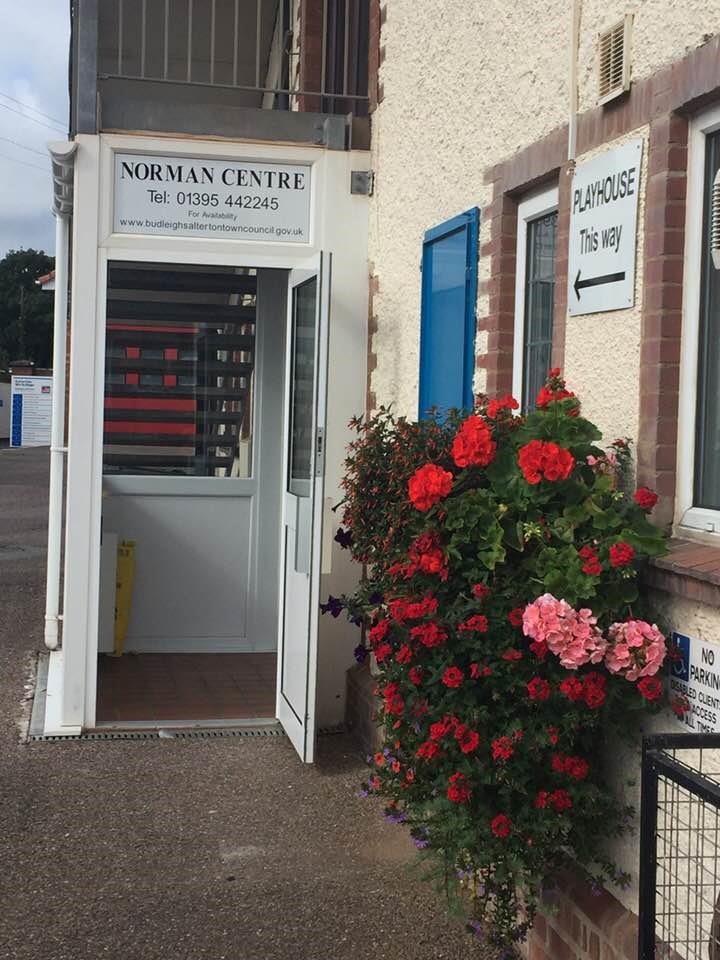 Adjacent to the Public Hall, the Norman Centre is the ideal venue for small group activities, committee meetings, family celebration events.The main area will seat around 20 people but can also be used as an open spaceDisabled toilet facilitiesNewly installed kitchenWi-fi enabledAdjacent to public car parksHire costs currently £10.00 an hour (minimum rental period 2 Hours)Commercial hire rates on applicationTo view the Centre or make booking enquiries, please contact the Town Council Offices:T:	01395 442245E:	office@budleighsaltertontowncouncil.gov.ukW:	www.budleighsaltertontowncouncil.gov.uk